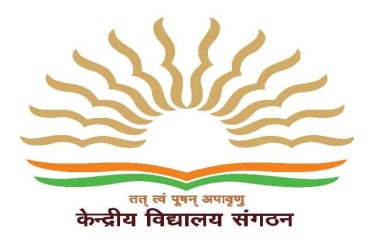 फा.सं.-      /के.वि.2 हिंडन/गाज़ियाबाद /2023 –2024/                                                              दिनांक:- 09.02.2024फा.सं.-      /के.वि.2 हिंडन/गाज़ियाबाद /2023 –2024/                                                              दिनांक:- 09.02.2024Eligibility for Contractual: Instructor, Coach, Counselor, Doctor and NurseNotes:No TA/DA will be paid.The posts are purely contractual and do not confer any right to get regular appointment.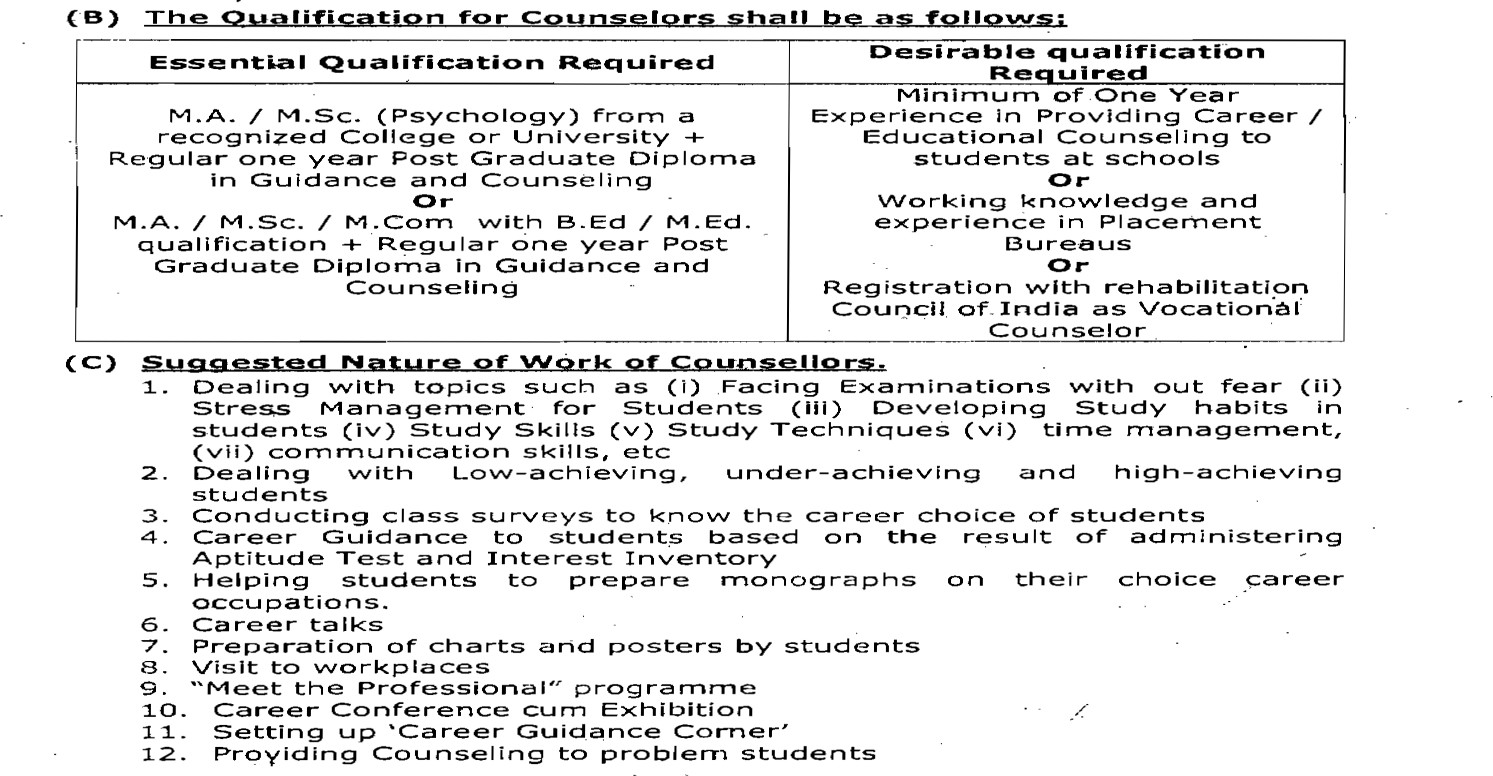 